ГАННІВСЬКИЙ ЛІЦЕЙПЕТРІВСЬКОЇ СЕЛИЩНОЇ РАДИ ОЛЕКСАНДРІЙСЬКОГО РАЙОНУКІРОВОГРАДСЬКОЇ ОБЛАСТІНАКАЗ      28.10.2022                                                                                                                         № 98с. ГаннівкаПро розслідування нещасного випадкуВідповідно до порядку розслідування та обліку нещасних випадків, що сталися під час навчально-виховного процесу в навчальних закладах, затвердженого Постановою Кабінету Міністрів України від 30.11.2011 року № 1232 «Про затвердження порядку проведення розслідування та ведення обліку нещасних випадків професійного захворювання і аварій на виробництві» та з метою розслідування нещасного випадку, що стався в побуті з прибиральницею службових приміщень Іскрівської філії Ганнівського ліцею Боричевською Тетяною ЮріївноюНАКАЗУЮ:Провести комісійне розслідування нещасного випадку в побуті що стався в побуті з прибиральницею службових приміщень Іскрівської філії Ганнівського ліцею Боричевською Тетяною Юріївною.Створити комісію по розслідуванню нещасного випадку, що стався в побуті у складі:Баранько Т.В., в.о. завідувача філії – голова комісії;Бондарєва Н.П., заступник завідувача філії – член комісії;Фресиняк М.М., завідувач господарством – член комісії. Вищевказаній комісії матеріали розслідування подати на затвердження протягом трьох днів.Директор                                                                                  Ольга КАНІВЕЦЬЗ наказом ознайомлені:                                                            Т. Баранько  Н.Бондарєва М.Фресиняк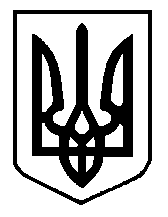 